03.06.2020r.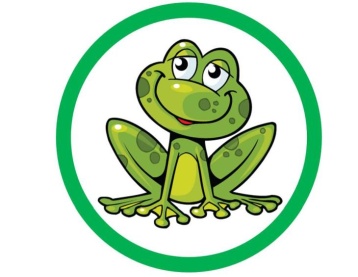 Temat tygodnia:  DZIEŃ DZIECKATemat dnia: Dzieci na świcie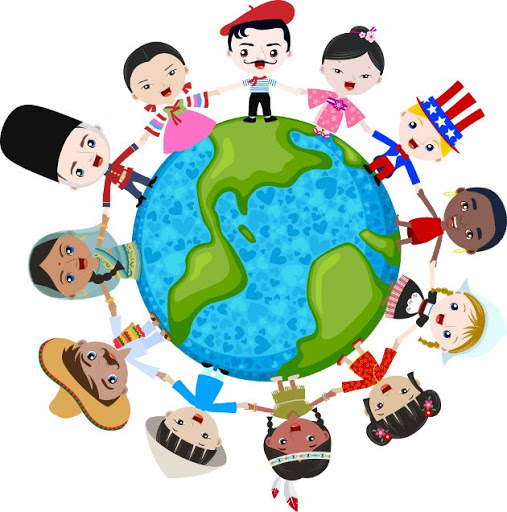 Gimnastyka poranna –  przy piosence Woogie – boogiehttps://www.youtube.com/watch?v=FGRMM_Vsh0g   Udanej zabawy!„Umiem czytać” – próby odczytywania tekstu literowo – obrazkowego.To.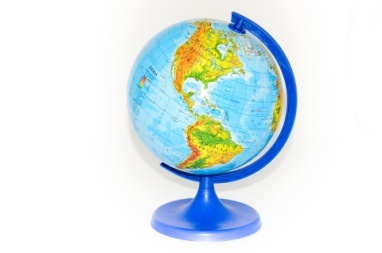   to dom .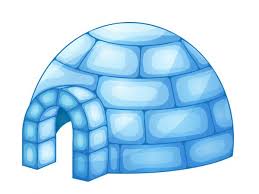 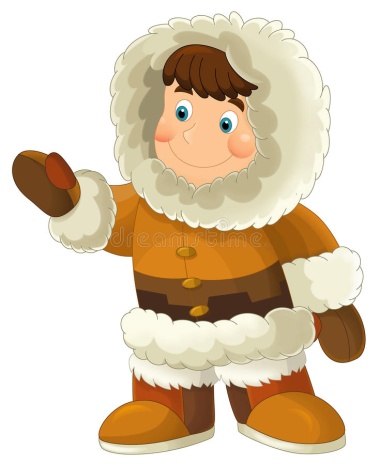 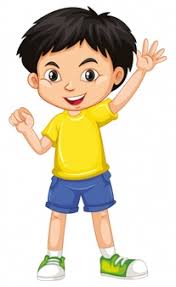  lubi		.               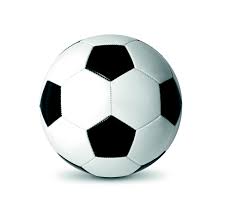 „My dzieci świta” – zapraszam na film.https://www.youtube.com/watch?v=zl_dYe03Yx0„Dzieci z różnych stron świata, ich domy i zabawy”- prezentacja.https://www.youtube.com/watch?v=EPuZO3vVfXM„Jesteśmy dziećmi” – Śpiewające Brzdące – posłuchaj piosenki, baw się wykonując różne podskoki.https://www.youtube.com/watch?v=7K3_mSb1zRQ DZIECI NA ŚWIECIE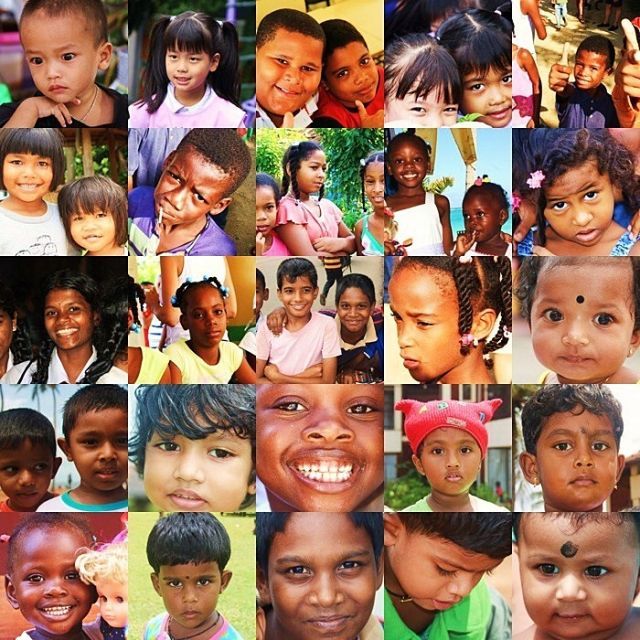 Napisz list do dzieci, wykorzystaj umiejętność  rysowania szlaczków. 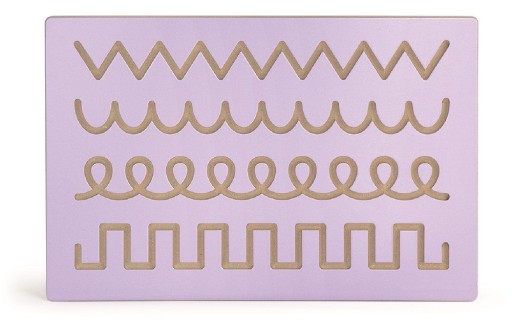 „Podajmy sobie ręce” – nuka I zwrotki piosenki. Zaśpiewaj I zwrotkę i refren.   https://www.youtube.com/watch?v=EkDzE_EHH_AI. Chociaż świat dokoła
dziwny jest i wielki,
a my tacy mali,
mali jak kropelki.

Ref. Podajmy sobie ręce
w zabawie i w piosence,
w ogródku przed domem,
na łące znajomej.
Podajmy sobie ręce
przez burze i przez tęcze,
pod gwiazdą daleką,
nad rzeczką i rzeką.

II. Kiedy nagle z bajki
zniknie dobra wróżka, 
kiedy szary smutek
wpadnie do fartuszka.

Ref. Podajmy sobie ręce ...
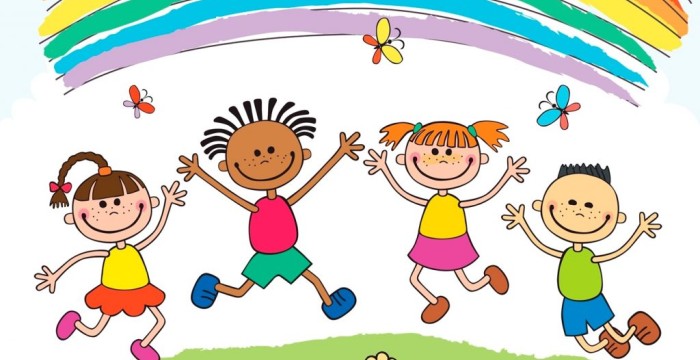 III. Choć nas czasem dzielą
nieprzebyte góry,
nieskończone drogi,
zachmurzone chmury.„Indiański pióropusz”  - wykonaj ozdobę na głowę według instrukcji znajdującej się w WYPRAWCE str. 50.„Co się zmieniło” – zabawa dydaktyczna.Bawimy się na dywanie lub przy stole. Rodzic przygotuje dwa rzędy zabawek, po cztery zabawki w każdym rzędzie. Dziecko zamyka oczy, w tym czasie rodzic zmienia kolejność ułożenia zabawek.  Dziecko  wskazuje,  jakie zaszły zmiany w ułożeniu zabawek. Powodzenia!Dla zaciekawienia,  możemy zwiększać ilość rzędów z zabawkami.Drogie dzieci, zapraszam was do samodzielnego tworzenia gier planszowych, zabaw  konstrukcyjnych, lepienia z plasteliny, rysowania oraz zabaw z piłką, skakanką na świeżym powietrzu. Pamiętajcie o dokładnym myciu rączek.Pozdrawiam serdecznie. Ewa Kuś
Rozwiąż rebusy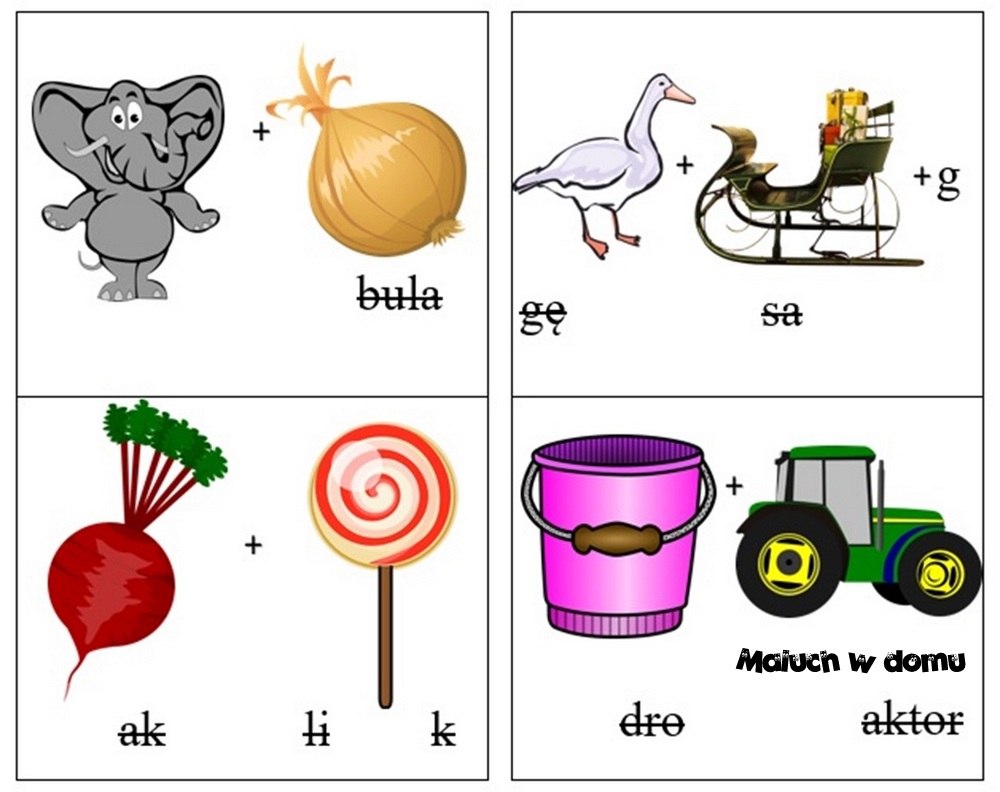 